                            ПЕЧАТНОЕ СРЕДСТВО МАССОВОЙ ИНФОРМАЦИИ«АЛЕКСАНДРОВСКИЙ ВЕСТНИК»02.11.2022г № 278(217)Уважаемые жители МО «Александровск», сообщаем всем, что муниципальные социально-значимые услуги можно получить через Единый портал Государственных услуг (ЕПГУ)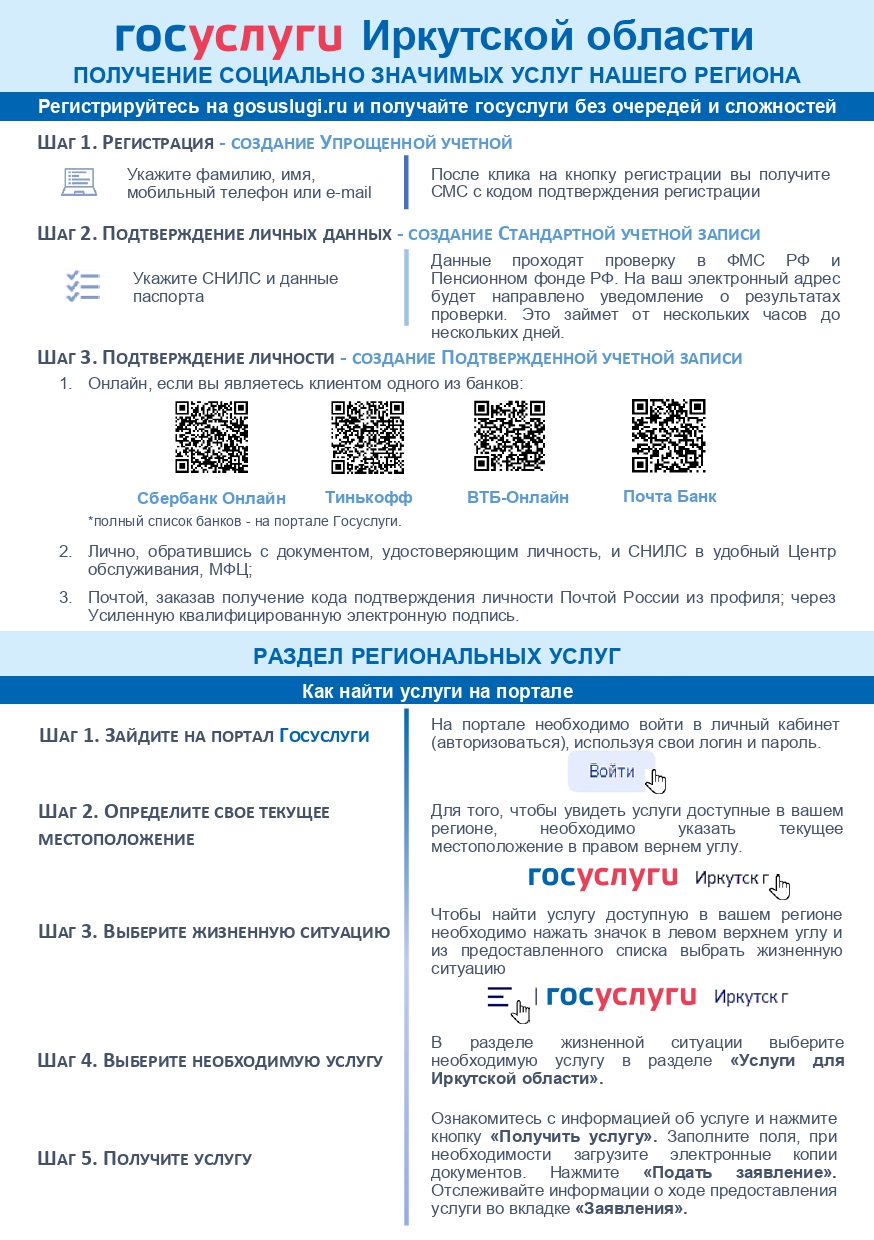 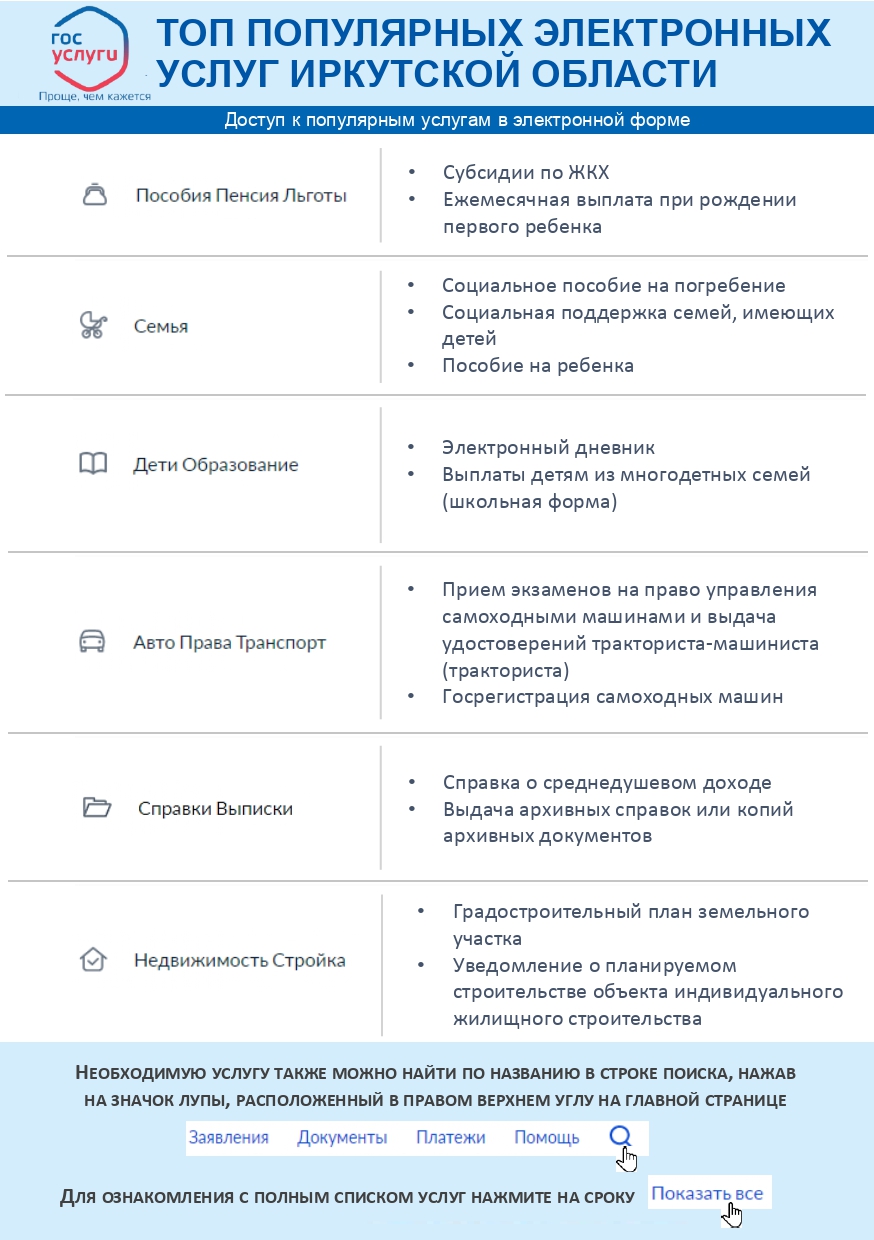  Дума  МО «Александровск»Главный редактор – Председатель Думы МО «Александровск», глава МО «Александровск»Иванова О.В.Тираж -10 экземпляров Распространяется бесплатно.Адрес редакции с. Александровск, ул. Центральная,50Номер подписан в печать 02.11.2022г.